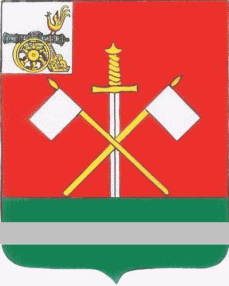 СМОЛЕНСКАЯ ОБЛАСТЬМОНАСТЫРЩИНСКИЙ РАЙОННЫЙ СОВЕТ ДЕПУТАТОВРЕШЕНИЕот 27 октября 2021 года                                                                        № 6Об избрании заместителя Председателя Монастырщинского районного Совета депутатов седьмого созываВ соответствии с Уставом муниципального образования «Монастырщинский район» Смоленской области, статьей 15 Регламента Монастырщинского районного Совета депутатов, Монастырщинский районный Совет депутатовРЕШИЛ:1. Избрать заместителем Председателя Монастырщинского районного Совета депутатов седьмого созыва Солдатенкова Николая Ивановича депутата от избирательного округа № 1 с 27 октября 2021 года. 2. Настоящее решение вступает в силу с момента подписания.Глава муниципального образования                Председатель«Монастырщинский район»                              Монастырщинского районногоСмоленской области                                           Совета депутатов 			        В.Б. Титов		                           П.А. Счастливый